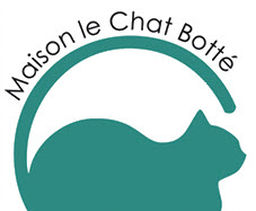              FORMULAIRE SUGGESTIONS DE LIVRES         RACONTE-MOI LE CHATÀ LIRE AVANT DE REMPLIR LE FORMULAIRE.

Pour soumettre une suggestion de livre, veuillez répondre à toutes les questions du formulaire ci-dessous. Cette section a pour but de partager de belles expériences de lecture. Ne soumettez que des titres que vous avez aimés. S'il vous plaît, assurez-vous que le résumé que vous devez présenter avec les informations du livre soit exempt de fautes d'orthographe. Merci de votre compréhension et de votre participation.Une fois terminé,  Enregistrer sous… votre document et l’envoyer en pièce jointe à l’adresse suivante :Suggestions de Livres_________________________________________________________Prénom et Nom :               Courriel :       Titre du livre :              Nom de l’auteur :       Éditions :               Année de publication :       Résumé  (vous pouvez utiliser le résumé au dos du livre ou écrire votre propre résumé avec ou sans commentaires personnels.)         AUTREComment avez-vous entendu parler de nous ?     Facebook       Google       Bouche-à-oreilleDate :  